Сынып сағаты: «Ғаламтор- бүкіл әлемдік өрмек»2-3 «А» сыныбыСынып жетекшісі: Депу М.Мақсаты: Тәрбиелік:  Оқушыларға ғаламтордың пайдасы мен зияны жайлы түсінік бере отырып, ғаламтордан болатын зиянды әдеттерден, бұрыс жақтарынан сақтануға тәрбиелеу; Ғаламтормен жұмыс барысындағы техника қауіпсіздігін сақтауға тәрбиелеу; Білімділік: Бүкіләлемдік өрмек – ғаламторға байланысты ақпарат жинақтау, қорытындылау. Дамытушылық: Оқушылардың ғаламтор зияны, пайдасы туралы ойларын қалыптастыру, оқушылардың тапқырлық, ізденімпаздық қасиеттерін қалыптастыру, шығармашылыққа баулу, оқушылардың ой-өрісін, ынтымағын, тіл байлығын дамыту. Жоспар: Кіріспе сөз (Ғаламтор, оның пайдасы мен зияны туралы ақпарат-4 мин.) Қызығушылық ояту (видео-ролик көрсету- 6 мин.)  «Өрмекті шешейік» ғаламтор туралы ойын сұрақтары-12 мин. Жағдаяттық тапсырма «Әлемді ғаламторсыз елестетейік»-5 мин. «Талаптыға нұр жауар» ( берілген сөздерді қолдана отырып, ғаламтор туралы ойларын шумақ өлеңмен қорытындылау- 5 мин.) 1. Қазақстанда интернет қай жылы пайда болды? (1997ж) 2. Электрондық пошта дегеніміз не? (Интернет желісі арқылы хат алмасу) 3. Электронды поштаны нешінші жылы, кімдер ойлап тапты? (1965ж., Ноэль Моррис және То Ван Влек) 4. Әлемдік ең алғашқы компьютер Z1-ді кім, қай жылы жасап шығарды?(Оны 1936 жылы Конрад Цузе жасап шығарды) 5. 1964 жылы Дуг Энгельбарт ағаштан жасап шығарған компьютерлік жабдықты ата (тышқан) 6. Бұл елдің 75 пайызы тұрақты интернет қолданушылары. Әлемдегі интернет қолдану жөнінен бірінші орынды алатын мемлекетті ата (Швеция мемлекеті) 7. Әлеуметтік желілер Интернетте 1995 ж. бастап кең таралған, осы жылы бірінші болып қандай әлеуметтік желі ашылды? (Одноклассники) 8. АҚШ кәсіпкері әрі қоғам қайраткері, бағдарламалық қамсыздандыру саласының әлемдік көшбасшысы болып табылатын Microsoft Corporationкомпаниясының негізін қалаушысы (Билл Гейтс) 9. «Интернет» деген ұғым қашан пайда болды? (1983 жылы) 10. 2017 жылы жүргізілген статистика бойынша Қазақстандағы ең танымал, жиі қолданылатын әлеуметтік желі атауы: (ВКонтакте — 43%) 11. Веб-камера алғаш рет қайда орнатылды? (Кофеқайнатқышта) 12. Әлемдегі ең танымал пароль (123456) 13. 2016 жылы Google нұсқасы бойынша ең танымал тұлға кім болды?(Дональд Трамп) 14. Алғашқы компьютерлік вирусты қашан, кім ойлап шығарды? (1986 жылы, ағылшындық ағайындылар Алви Амджат және Базит ойлап тауып, 1987 жылдың жазында қолданысқа енді) 15. Ең танымал ғаламтор браузері? (Google Chrome) 16. Ұялы телефонды жоғалытып аламын деген қорқыныш қалай аталады? (Зерттеушілердің нәтижесі бойынша, 2010 жылы ұялы телефон қолданушылардың әдеттеріне байланысты термин ойлап табылды. Ол –Номофобия деп аталды.) 17. Бэкап дегеніміз не? (Бэкап (ағылшынның backup – дубликаттау) – бұл кез келген себептер бойынша түпнұсқалық деректер жоғалған жағдайда, деректердің резервтік көшірмелерін жүйелі түрде жасау және бастапқы күйіне қалпына келтіру. 18. Фишинг дегеніміз не? (Фи́шинг (ағылшынның. phishing, от fishing — балық аулау, ) — бұл интернеттегі алаяқтықтың түрі, оның мақсаты - пайдаланушының құпия ақпараттарына және парольдерге қол жеткізу.) 19. «Флуд» дегеніміз не? (Көптеген мағынасыз хабарлар. Флуд (ағылшынның flood — /flʌd/) — «тасқын» ) — бірдей ақпарат түрін орналастыру, бір қайталанатын фраза, бірдей графикалық файлдар немесе веб-форумдарда, сөйлесу бөлмелері, блогтардағы қысқа, мағынасыз хабарлар. 20. Жақшаны « ) » күлкі ретінде қолдануды ұсынған ресейлік жазушы кім? (Ресейлік жазушы Владимир Набоков 1969 жылы The New York Times журналына берген мәтінінде қолданылған.) 21. Юзер деп кімді атаймыз? (Юзер — (ағылшынның User – қолданушы) компьютер қолданушыларының барлығы, оның ішінде белсенді, әмбебап, жаңа бастаушы қолданушылар аталады.) 22. Капча не үшін қажет? (Жүйенің пайдаланушысы кім екенін - адам немесе компьютер екенін анықтау үшін пайдаланылатын компьютерлік тест.) 23. Ғаламтордың пайда болуына себеп болған жаңалықты ата (Алғашқы спутникті ұшыру) 24. Mozilla браузерінің логотипінде қандай аң көрсетілген? («Қызыл панда». Көптеген адамдар логотиптегі суретті қызыл түлкімен қателестіріп жатады, негізінен логотипте «Қызыл панда»көрсетілген. Себебі, қызыл панда Непалда және Бутанда, сондай-ақ оңтүстік Қытайда кездесетін, қазіргі уақытта бұл жануар қызыл кітапқа енген «жойылған» түрге айналған жануар.) 25. Әлемдегі қай мемлекетте ұялы байланыс жоқ? (Жер шарында сіз ешбір телефон қоңырауын шала алмайтын жерлер де бар. Сондай жердің бірі- Кифука (Конго Демократиялық Республикасы). Әлемдегі ең қауіпті жер, себебі статистика бойынша жылына 1км2 жеріне 158 найзағай соққысы түседі екен. Осыдан келіп, кез-келген электр қондырғысын қолдану өз-өзіне қол жұмсаумен тең болып саналады.) 26. Әлемдегі ең танымал ұялы телефон моделі қандай? (IPhone 14) 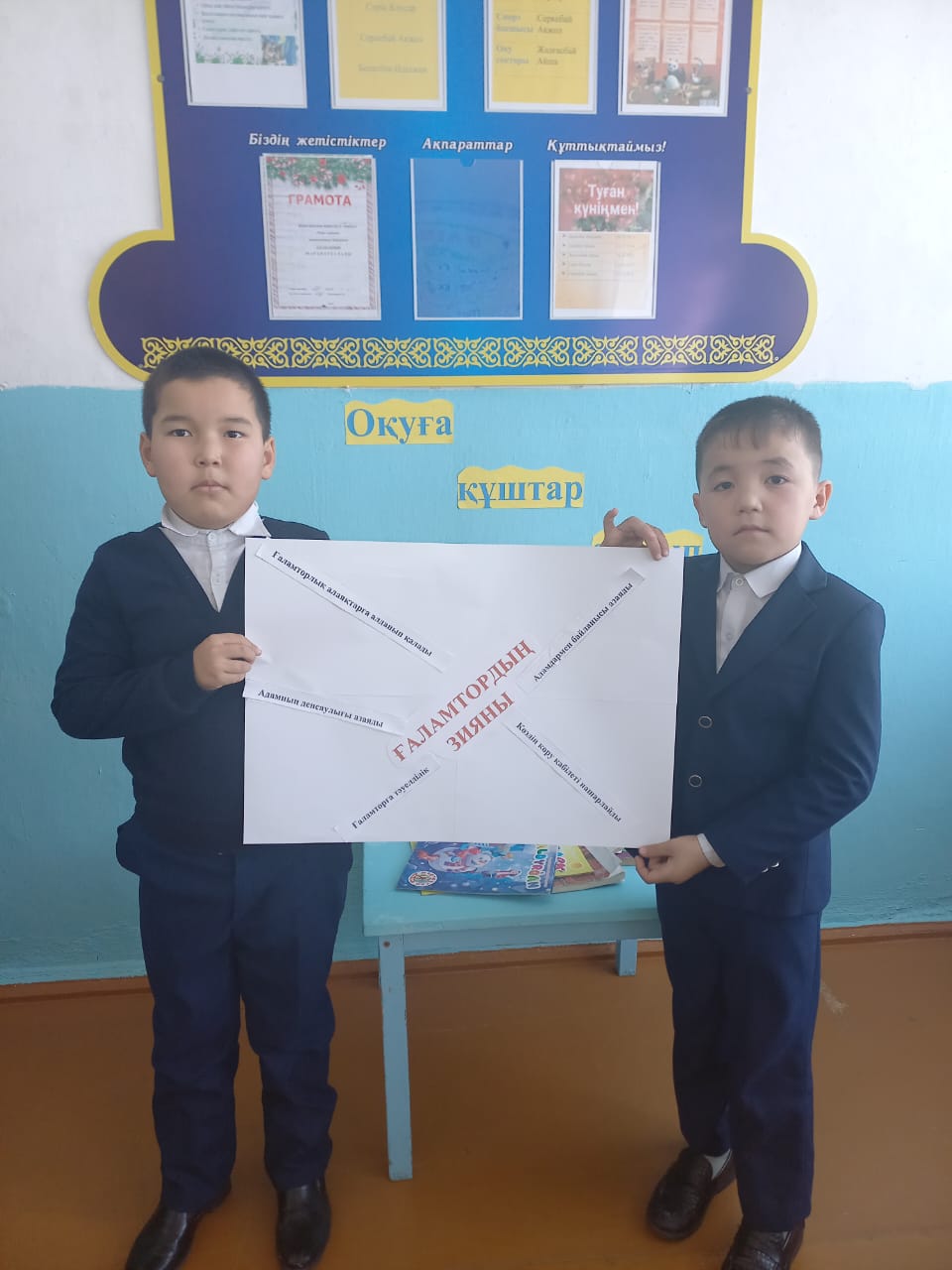 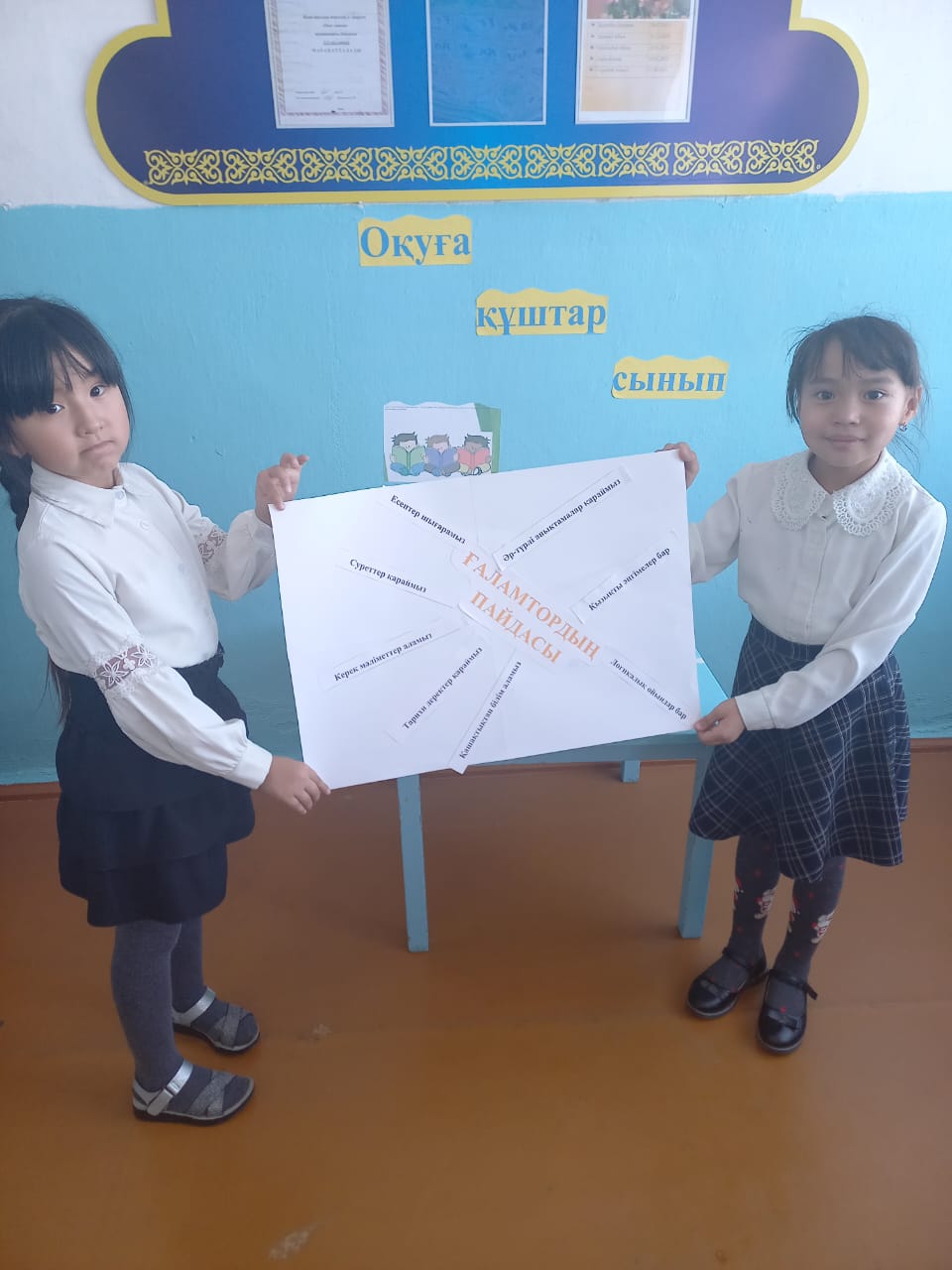 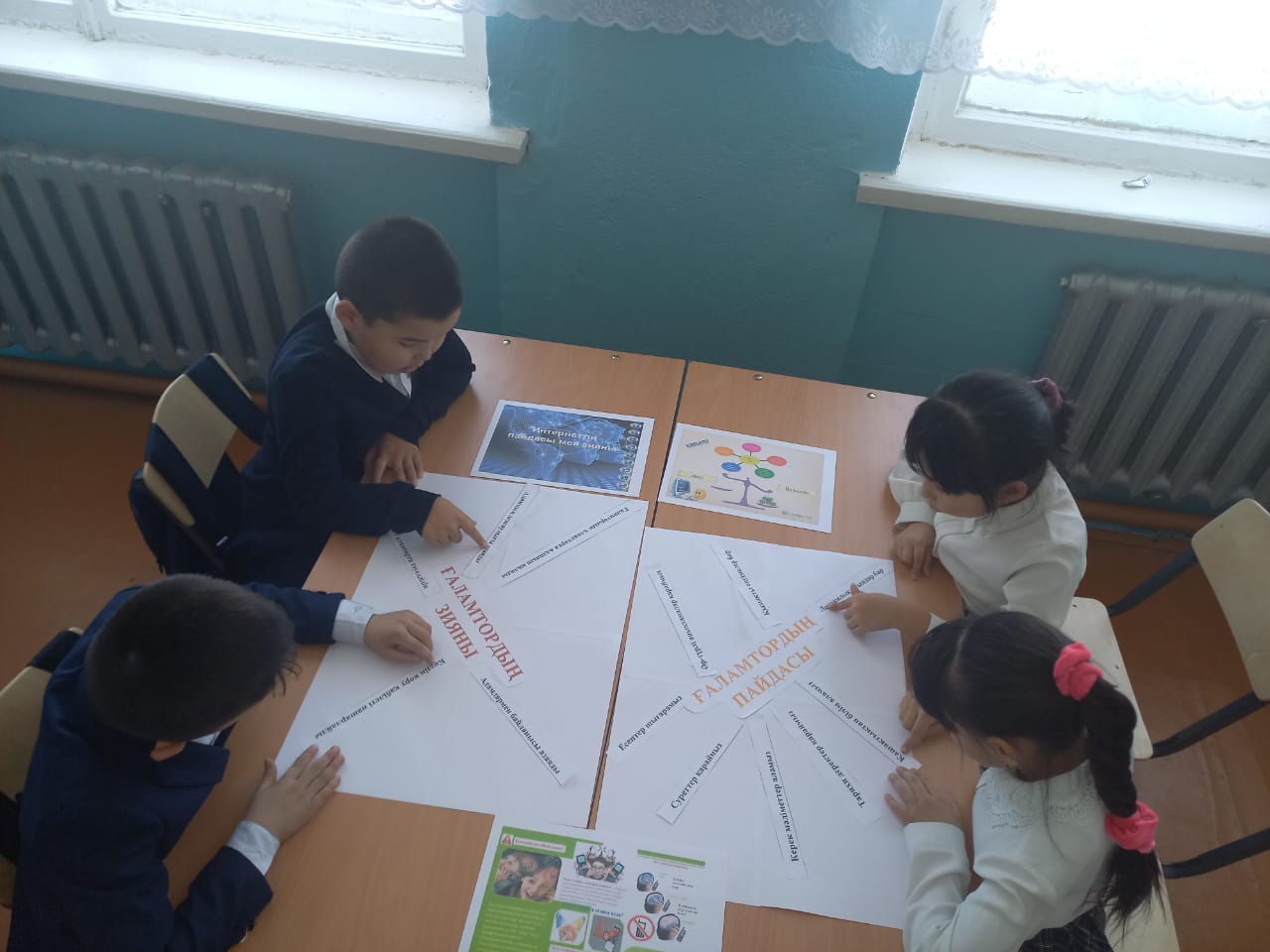 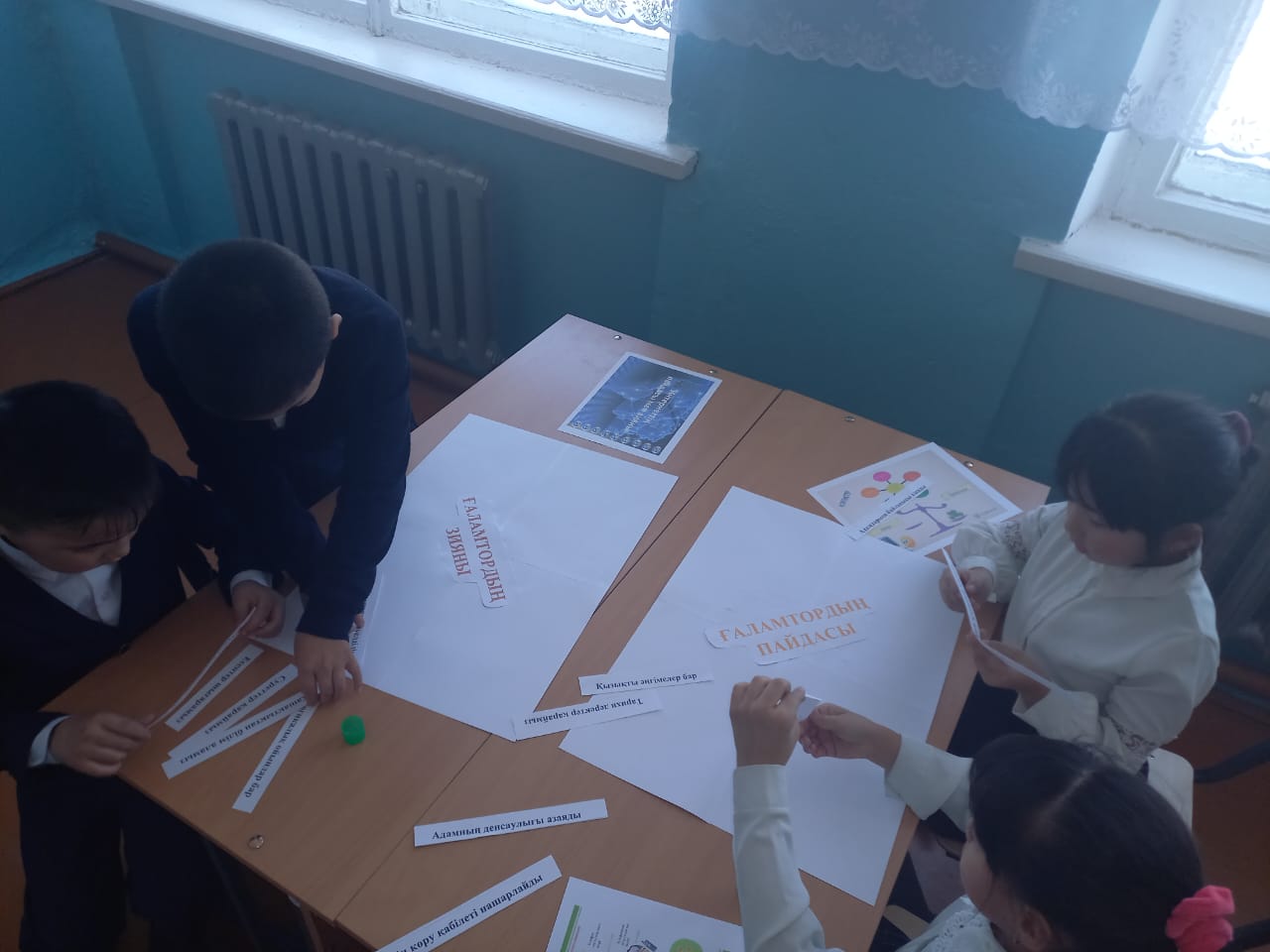 